EAST COLUMBUS MAGNET ACADEMY   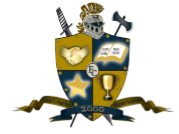 KNIGHT NOTES: SEPTEMBER 10 - 14, 2018A LOOK AT THE WEEK AHEAD:MONDAY, SEPTEMBER 10th   ECMA Debate Team Room 809, 4:00 – 5:15pm, Sponsor Ms. K. ArnoldFootball Conditioning 4:15 – 6:00pm, Coach Andre’ DyeCheerleading Practice 4:05 – 6:00pm, Sponsor Ms. Traveika HunterDazzling Knights Dance Team Practice 4:00 – 6:00pm, Sponsor Mrs. Brandy Wells-AdamsCross Country Practice 4:15 – 5:15pm, Sponsor Ms. Arlys ClaybornVolleyball Practice 4:30 – 6:00pm, Coach Michael Armstrong TUESDAY, SEPTEMBER 11TH  Football Conditioning 4:15 – 6:00pm, Coach Andre’ DyeSEASON OPENS - Cross Country Meet, Sponsor Ms. Arlys Clayborn Kinnett Stadium Boys @ 6pm and Girls @ 6:45pmDazzling Knights Dance Team Practice 4:00 – 6:00pm, Sponsor Mrs. Brandy Wells-AdamsWEDNESDAY, SEPTEMBER 12TH    Football Conditioning 4:15 – 6:00pm, Coach Andre’ DyeCheerleading Practice 4:05 – 6:00pm, Sponsor Ms. Traveika HunterDazzling Knights Dance Team Practice 4:00 – 6:00pm, Sponsor Mrs. Brandy Wells-AdamsCross Country Practice 4:15 – 5:15pm, Sponsor Ms. Arlys ClaybornVolleyball Practice 4:30 – 6:00pm, Coach Michael ArmstrongTHURSDAY, SEPTEMBER 13TH   ECMA Debate Team Room 809, 4:00 – 5:15pm, Sponsor Ms. K. Arnold Orchestra After School Tutorial w/Ms. Hunnewell (4:00 – 5:00pm)Football Conditioning 4:15 – 6:00pm, Coach Andre’ DyeCheerleading Practice 4:05 – 6:00pm, Sponsor Ms. Traveika HunterDazzling Knights Dance Team Practice 4:00 – 6:00pm, Sponsor Mrs. Brandy Wells-AdamsCross Country Practice 4:15 – 5:15pm, Sponsor Ms. Arlys ClaybornFRIDAY, SEPTEMBER 14TH   Football Conditioning 4:15 – 6:00pm, Coach Andre’ DyeCheerleading Practice 4:05 – 6:00pm, Sponsor Ms. Traveika HunterDazzling Knights Dance Team Practice 4:00 – 6:00pm, Sponsor Mrs. Brandy Wells-AdamsCross Country Practice 4:15 – 5:15pm, Sponsor Ms. Arlys ClaybornVolleyball Practice 4:30 – 6:00pm, Coach Michael Armstrong________________________________________________________________________________2018 - 2019 ECMA BUILDING EXPECTATIONStudent Drop Off: 8am    Student Pick Up: 3:55 – 4:30pm.Students will lock up their book bags, cell phones, ear buds and any electronic devices in their locker before reporting to their 1st period class.  Please help us with ensuring that your child is following the Dress Code expectations which will be enforced daily.________________________________________________________________________________VOLUNTEER OPPORTUNITIESAt ECMA there are many ways for parents to get involved! Most of these opportunities come from PTO!  Congratulations to the NEW PTO OFFICERS for the 2018 - 2019 school year:President: Aleka’ Robinson			Vice-President: Gabby BarronTreasure: Catrina Miller				Secretary: Alica Davis________________________________________________________________________________ECMA NEWS YOU CAN USEWho do I call to schedule a Parent/Teacher Conference?  What time is available to speak with all of the teachers that teach my child(ren)?  Ms. Jenkins the Parenting Liaison handles the coordination of ALL Parent/Teacher conferences and she is only a phone call or email away.  Group conferences are available at 8:15AM or 4:15PM.  If you only want to speak with one teacher that conference can be scheduled for their planning period any day of the week EXCLUDING TUESDAY.  For more details please contact Ms. Jenkins, Parent Liaison 706.565.3026 or Jenkins.Daphne.C@muscogee.k12.ga.usStudents received their first progress reports on Friday.  I am sure that some of you are asking, how can I help my child at home to improve their grades in their content class(es)?  The answer is to review with the current content with them at home and preview the upcoming standards.  I have provided interactive links below to each content areas pacing guide to allow you to do just that for your child(ren).ELA: https://www.georgiastandards.org/Georgia-Standards/Documents/ELA-Standards-Grades-6-8.pdfMATH: https://www.georgiastandards.org/Georgia-Standards/Documents/Grade-6-8-Mathematics-Standards.pdfALGEBRA: https://www.georgiastandards.org/Georgia-Standards/Documents/High-School-Mathematics-Standards.pdfSCIENCE 6: https://www.muscogee.k12.ga.us/Documents/TeachingandLearning/Pre-Kindergarten/Grades6-12Secondary/Science_Pacing_Guide_SIXTH_FINAL.docxSCIENCE 7: https://www.muscogee.k12.ga.us/Documents/TeachingandLearning/Pre-Kindergarten/Grades6-12Secondary/Science_Pacing_Guide_SEVENTH_2015-16.docxSCIENCE 8: https://www.muscogee.k12.ga.us/Documents/TeachingandLearning/Pre-Kindergarten/Grades6-12Secondary/Science_Pacing_Guide_EIGHTH.docxHS PHYSICAL SC: https://www.muscogee.k12.ga.us/Documents/TeachingandLearning/Pre-Kindergarten/Grades6-12Secondary/Pacing_Guide_Physical_Science_FINAL.docxSOCIAL STUDIES: https://www.georgiastandards.org/Georgia-Standards/Documents/Social-Studies-6-8-Georgia-Standards.pdfJLC Parents please be advised that your child(ren) will start wearing uniforms every 2nd and 4th Thursdays of each month beginning September 13th. Please contact 1ST SGT Wilson to address any questions or concerns.Football Jamboree at Kinnett Stadium Sept 15. Kick-Off at 11:15AMCalling our Fathers!!! September 28th is the MILLION FATHER’S MARCH. Please sign up with Ms. Jenkins if you can/will bring your child(ren) to school on that day.Wonder why the Media Center has been renamed to the Learning Commons?  Because our Media Specialist does more the check in/check out books!  This week and next the ECMA student’s will have their first experience logging into Whooo’s Reading.  Whooo’s Reading Student Video:  https://youtu.be/Ni1LnEx22IA.  This free program will be used in tandem with Achieve3000 to encourage reading and support writing.  The additional benefits of the program are as follows:Response Questions vs Multiple ChoiceInstant Feedback and online scoring Printable data for each student showing books read, Lexile of books, quizzes taken/passed/failed, strengths and weaknessesFocus questions on certain skill sets (theme/main idea, structure, vocabulary, etc) You can select a student’s grade level but ALSO set a different academic level if you choose, especially helpful for our struggling readersStudents earn points to purchase items for personal AvatarBook Reviews can be submitted by students to show up on classroom book shelfNew opportunity coming to ECMA students soon. If your students are interested in robotics, Lego’s, and engineering this will be the team for them.   Contact Mr. Patrick Rathert for information and specifics.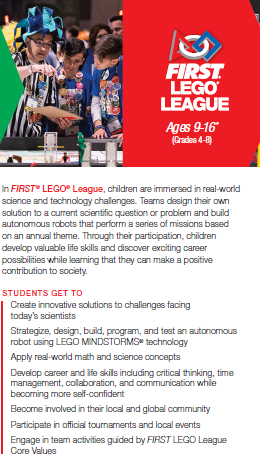 ________________________________________________________________________________BREAKFAST AND LUNCHStudents at ECMA enjoy free breakfast and lunch daily.  Breakfast Time: 8:20 – 8:45			Lunch Time: 12:25 – 1:55________________________________________________________________________________STAY CONNECTED @ecmaknights 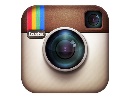 